Ольга БілорихаВчитель фізики та природознавстваЧеркаської ЗОШ І-ІІ ступенівЧеркаської селищної радиДонецької областіSTEM-проєкт «Наш дім – Сонячна система» на уроках природознавства Ключові компетентності, що формуються під час реалізації STEM-проєкту:основні компетентності у природничих науках і технологіях (пояснювати природні явища і технологічні процеси; за допомогою фізичних методів самостійно чи в групі, досліджувати природу); інформаційно-цифрова компетентність (використовувати сучасні пристрої для отримання, опрацювання та представлення інформації); уміння вчитися впродовж життя (планувати, організовувати, здійснювати, аналізувати та коригувати власну навчально-пізнавальну діяльність); спілкування державною мовою (обговорювати результати дослідження і робити висновки; чітко, зрозуміло й образно висловлювати свою думку); ініціативність і підприємливість (застосовувати  знання про навколишній світ для генерування ідей та ініціатив).Мета проекту:впровадження в освітній процес  елементів STEM-освіти;формування в учнів системних знань та уявлень про світ;формування в учнів ключових компетентностей;реалізація наскрізних ліній.Завдання проекту:реалізація наскрізного навчання з теми проекту;стимулювання пізнавальної активності;формування ключових та предметних компетентностей;розвиток творчих та дослідницьких здібностей, критичного мислення;створення умов для самореалізації особистості учнів;виховання свідомого ставлення до себе, довкілля, оточуючих людей.Тип проекту: практико-орієнтований, учнівськийУчасники проекту: учні 5  класуФасилітатори проекту: вчителі  природознавства, математики, інформатики, образотворчого мистецтва, трудового навчання, історії класний керівникСинхронізовані предмети:природознавство,математика,інформатика,історія,образотворче мистецтво,трудове навчання.Етапи проекту:Організаційно-підготовчий етап:створення проектної групи;визначення теми проєкту;визначення цільової аудиторії проєкту;визначення мети, завдань, очікуваних результатів та практичного продукту проєкту.Організаційно-виконавчий етап:синхронізація програм, інтегрування предметів;створення календарного плану реалізації проєкту;розробка методичного супроводу проєкту.Етап реалізації проєкту: робота за планом.Підсумковий етап: систематизація і оформлення матеріалів;презентація і аналіз отриманих результатів;презентація моделі Сонячної системи.Синхронізація програм в рамках STEM-проєкту «Наш дім – Сонячна система»Підсумковий результатУчні 5-го класу взяли участь у "STEM-тиждень - 2021". В рамках тижня реалізували STEM-проєкт "Наш дім - Сонячна система", приурочений 60-й річниці першого польоту людини в космос. Результатом спільної роботи стала 3D модель Сонячної системи. 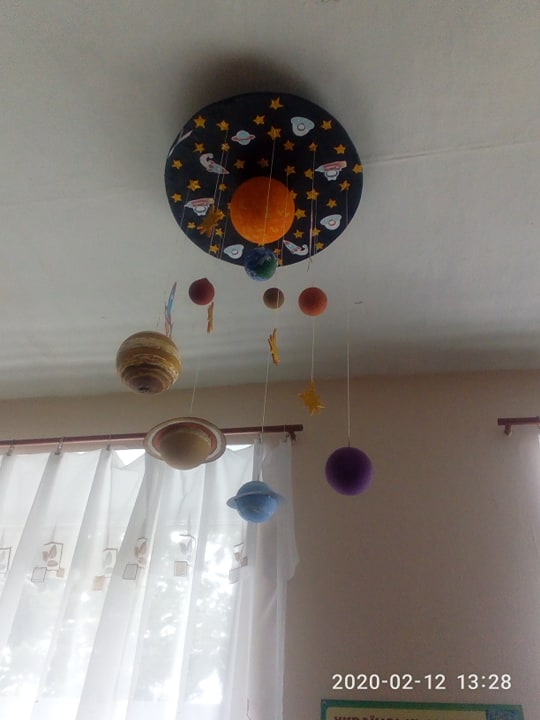 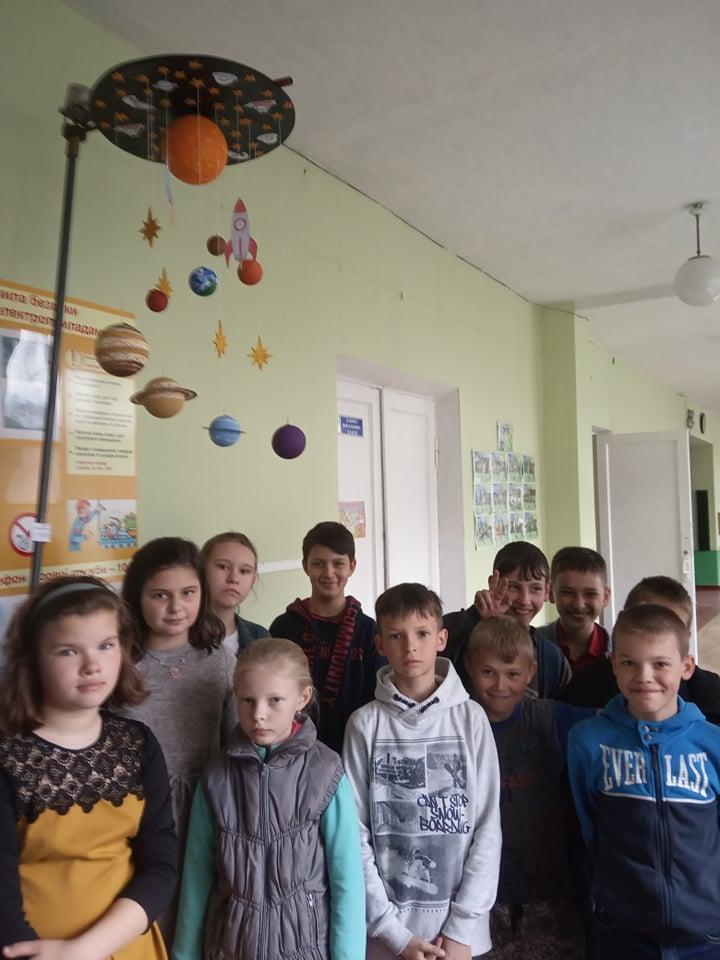 РЕСУРСИБлог тренера  Людмила Рождественська  STEAM контент и естетика. Теми STEAM через експерименти  і діяльність. Babble Dabble Do   http://babbledabbledo.com Переваги STEM-освіти  https://naurok.com.ua/post/perevagi-stem-osviti    Як запровадити STEM в своїй школі та долучитися до міжнародної спільноти STEM-викладачів  https://naurok.com.ua/post/yak-zaprovaditi-stem-v-svo-y-shkoli-ta-doluchitis-do-mizhnarodno-spilnoti-stem-vikladachiv  STEM-освіта: яскраві експерименти  https://naurok.com.ua/post/stem-osvita-yaskravi-eksperimenti-z-hose-benito-vaskes-dorrio ПредметТема урокуЗавдання в проєктіРезультат з предмету (продукт)ІсторіяСтановлення нової європейської науки епохи Відродження. Розвиток астрономії.Розташовують у хронологічній послідовності історичні події. Володіють інформацією про наукові та технічні досягнення епохи Відродження, представників культури та їх твори.Історична довідкаІнформатика1. Пошук інформації в Інтернеті.2.Опрацювання текстових даних.Використовуючи мережу Інтернет шукають, завантажують, зберігають інформацію. Опрацьовують текстові данні та складають таблиці.1.Таблиця «Характеристики планет»МатематикаВідрізок. Вимірювання відрізків.Зображають відрізка даної довжини. Вимірюють довжини відрізків. Порівнюють геометричні фігури.Створення частин макету Сонячної системи (у масштабі) –нитки-відстані від Сонця до планет.Підбирають кулі відповідного розміру. Образотворче мистецтвоЖивопис.Використовуючи властивості кольору (насиченість, світлота, відтінок), передаючи об’єм предметів кольором відтворюють красу навколишнього світу.Створення частин макету Сонячної системи – розфарбовані кулі планет і Сонця.Трудове навчанняТехнологія обробки деревинних матеріалів (фанера)Добирають інструмент та матеріали для виробу, визначають необхідну кількість матеріалу. Виготовляють виріб.Складання технологічної карти виробу. Створення частини макету Сонячної системи – небесного диска. ПриродознавствоСонячна системаОписують загальну будову Сонячної системи, порівнюють розміри Сонця та планет, пояснюють причини руху небесних тіл, розрізняють небесні тіла (планети, зорі)Макет моделі Сонячної системи.